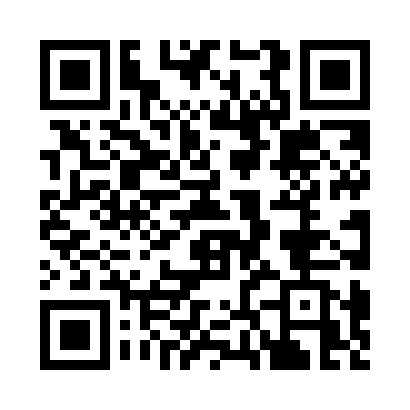 Prayer times for Marchtrenk, AustriaWed 1 May 2024 - Fri 31 May 2024High Latitude Method: Angle Based RulePrayer Calculation Method: Muslim World LeagueAsar Calculation Method: ShafiPrayer times provided by https://www.salahtimes.comDateDayFajrSunriseDhuhrAsrMaghribIsha1Wed3:345:441:015:008:1810:192Thu3:315:431:015:018:1910:223Fri3:295:411:005:018:2110:244Sat3:265:401:005:028:2210:265Sun3:235:381:005:028:2310:296Mon3:215:361:005:038:2510:317Tue3:185:351:005:038:2610:348Wed3:155:331:005:048:2710:369Thu3:125:321:005:058:2910:3810Fri3:105:311:005:058:3010:4111Sat3:075:291:005:068:3210:4312Sun3:045:281:005:068:3310:4613Mon3:025:261:005:078:3410:4814Tue2:595:251:005:078:3610:5115Wed2:565:241:005:078:3710:5316Thu2:535:231:005:088:3810:5617Fri2:515:211:005:088:3910:5818Sat2:485:201:005:098:4111:0119Sun2:455:191:005:098:4211:0320Mon2:435:181:005:108:4311:0621Tue2:435:171:005:108:4411:0822Wed2:435:161:005:118:4611:1023Thu2:425:151:005:118:4711:1124Fri2:425:141:015:128:4811:1125Sat2:425:131:015:128:4911:1226Sun2:415:121:015:138:5011:1227Mon2:415:111:015:138:5111:1328Tue2:415:101:015:138:5211:1329Wed2:415:091:015:148:5311:1430Thu2:405:091:015:148:5411:1431Fri2:405:081:015:158:5511:15